

M=2’ 3” H= 32” C 1=4’3” C 2=2.75’ E =14’ 7 ”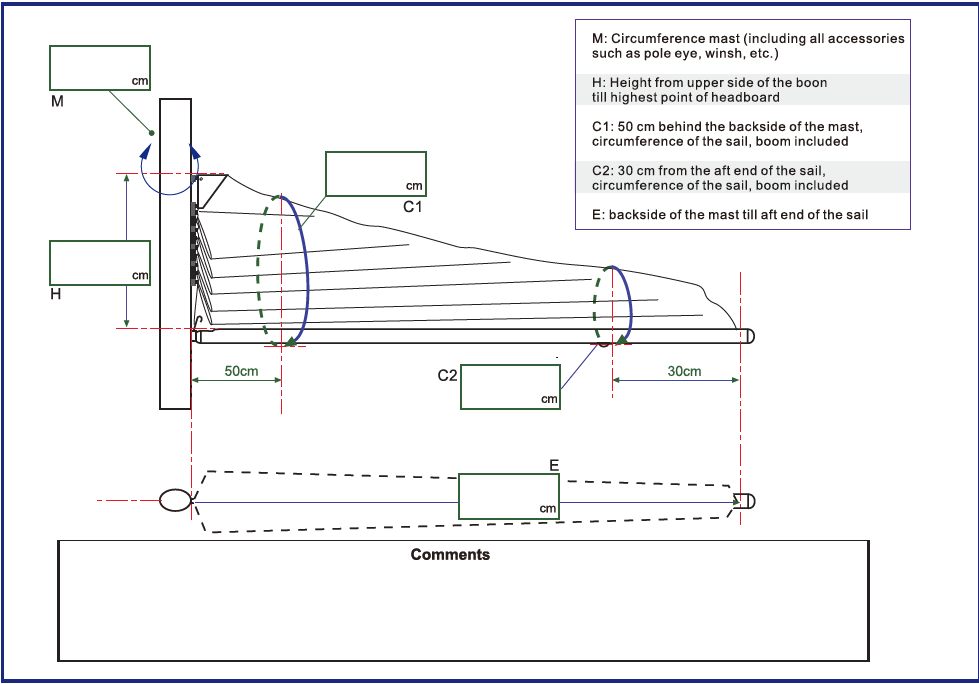  - Mainsail - 5000920 MichaelM0Sail LayoutNot Yet PostedM1Tack Cut Back (Aft face of Mast to center of tack Pin - A)1.75inHELP M2Tack Cut Up (Top of Boom to Center of tack Pin - B)1.75inHELP M3Clew Cut Up (Top of Boom to Center of Tack Pin - X)x=3 ⅝ i nchy= 10.5”3 ⅞”HELP M4Clew type (slug, outhaul car or ring with strap)Press RingOuthaul carHELP M5Sunbrella clew cover for Furling MainsnaHELP M6Other OffsetsHELP M7HeadboardYesHELP M8Leech LineyesM9Foot LineNoM10Tack Ring TypeO ring Webbed HELP M11Tack angle88.5HELP M12Jack LineNoHELP M13Mast Bend (Luff Round)StdHELP M14Fractional Rig (Yes, No)NoHELP M15Mast - Keel or Deck Stepped?KeelM16Number of Reefs2  ReefsHELP M17Intermediate Reefing Diamond Eyes (Yes or No)YesHELP M18Foot Reefing Grommets (next to boom)N/AHELP M19Reefing Ring TypePress Ring: Luff and LeechHELP M20Luff Length (Max Hoist - P)35ft 5in  Max

(35.06ft Net Finished size day of Delivery)HELP M21Foot Length (Max Foot - E)13ft 11in  Max

(13.77ft Net Finished size day of Delivery) HELP M22 Leech Length (straight line head to clew)SailmakerHELP M23Bimini to Clear (yes or no)N/AHELPM24Foot RoundSailmakerM25Aspect RatioSailmakerHELPM26Vessel Backstay Measurement16ft 6inHELP M27Luff Slides (Part Number)A006mHELP M28Foot Slides (Part Number)A006mHELP M29Roach TypeCruiseHELP M30Roach Factor1.1HELP M31MGMSailmakerHELP M32MGUSailmakerHELP M33Batten Type (Partial or Full)4 FullHELP M34Include BattensN/AM35Install Nylon Batten HoldersYESHELP M36Intermediate Sliders2HELP M37Cloth Weight8.88oz Challenge FASTNETM38Cut TypeCrossM39Sail AreaSailamkerM40CunninghamNoHELP M41TelltailsYesHELP M42Triple StitchYesM43Sail Logo and Color(red, blue or black)NoHELP M44Sail Logo ArtworkN/AM45Sail Numbers and ColorNoHELP M46Draft Stripe and Color(red, blue or black)Yes (RED)HELP M47Overhead Leech LineNoM48Specialty SailNoHELPM49Boom CoverYesHELPM50Lazy BagNoHELP - Headsail -5000920 MichaelH0Sail LayoutNot Yet PostedH1Size of Headsail (110, 135, 150 etc.)"135HELP H2Luff Length, Max Hoist, B measurement37ft 10in  webbing loop tip to webbing loop tip (Max)

(37.45ft Net Finished size day of delivery)HELP H3Leech LengthsailmakerHELP H4Foot LengthsailmakerHELP H5Tack and Head FittingsWebbing LoopsH6Clew Type (Press ring or 0-Ring)Press Ring  HELP H7Leech LineYesH8Reefs for Hank on Sail (specify Qty of tiedowns)No Manual ReefsH9Foot LineYesH10Track 1 (Tack to Genoa Track Beginning)18ft 9in  HELP H11Track 2 (Tack to Genoa Track Ending)22ft  HELP H12Vessel "I" Measurement12.95mHELP H13Vessel "J" Measurement4.72mHELP H14Calculated Forestay LengthSailmakerH15ReefN/AH16LPSailmaerHELP H17Color of SuncoverTrue Red  HELP H18Side of Sail for Suncover (port or Stbd)Post  H19Luff Tape Size (such as #6)5.5mm finished  HELP H20Furler ManufacturerCDI  H21Foam LuffYesHELP H22Cut TypeCrossH23Sail AreaSailmakerH24TelltailsYesHELP H25Telltail WindowNoH26Triple StitchYESH27LogoNoHELPH28Cloth Weight7.88 fastnetH29Sail Numbers and Color (red, blue or black)NoHELP H30Sheeting Stripe (red, blue, black)NoHELP H31Draft Stripe Color  (red, blue or black)Yes (Red)HELP H32Clew Height off DecksailmakerHELP H33Tack Height off Deck26.5in  HELP H34Luff tape starts 3.75in  up from Tack3.75in  HELPH35Specialty SailNoHELPCustomer Note: All details we can check as sailmakers are based on accurate vessel I and J MeasurementsHELP